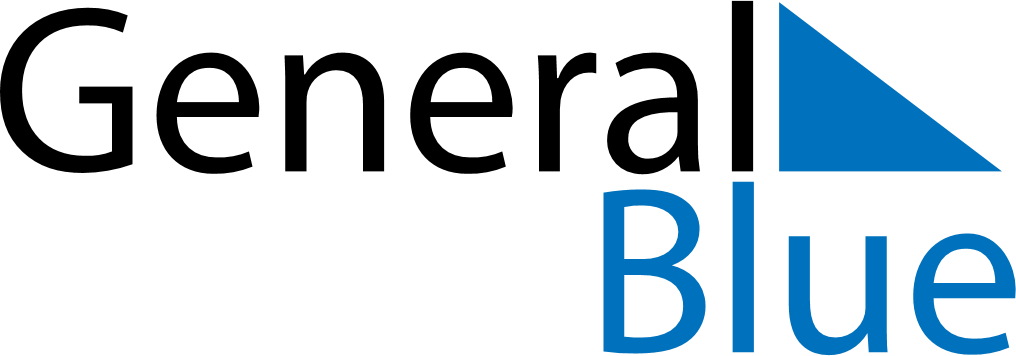 Weekly CalendarJanuary 18, 2021 - January 24, 2021Weekly CalendarJanuary 18, 2021 - January 24, 2021Weekly CalendarJanuary 18, 2021 - January 24, 2021Weekly CalendarJanuary 18, 2021 - January 24, 2021Weekly CalendarJanuary 18, 2021 - January 24, 2021Weekly CalendarJanuary 18, 2021 - January 24, 2021MONDAYJan 18TUESDAYJan 19TUESDAYJan 19WEDNESDAYJan 20THURSDAYJan 21FRIDAYJan 22SATURDAYJan 23SUNDAYJan 24